Unidad 4. ¡Vamos a ganar!Clasificación de los polígonos según el número de lados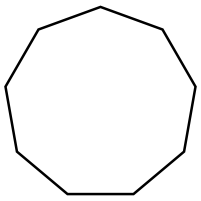 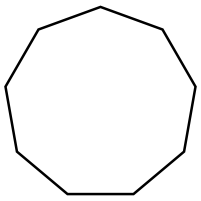 Colorea según el código.Amarillo  los decágonos, los eneágonos y los octógonosVerde  los triángulos y los cuadriláterosAzul  los pentágonos, los hexágonos y los heptágonosUnidad 4. ¡Vamos a ganar!Polígonos regulares y no regularesClasifica los siguientes polígonos. Unidad 4. ¡Vamos a ganar!Encuestas y recogida de datosElabora una encuesta en tu clase y completa la tabla.Pregunta: ¿Cuántas mascotas tienes?Respuestas: Tabla de datos: RecuentoN.º de personas0 mascotas1 mascota2 mascotas3 mascotas o más